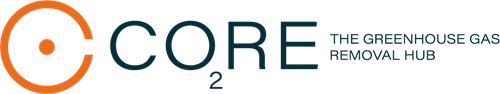 Application Form for Pathfinders CallPlease read the guidelines for applicants before you start. Complete all sections.Applications should be submitted to Pathfinder.applications@imperial.ac.uk as per the instructions in the Guidelines for Applicants, this will allow applications to be anonymised.1. Applicant (s) details (this page will be removed from your proposal before the application is passed on for review to help protect against bias).Principal Investigator(This is the person who would be responsible for the financial administration of your award).Co-investigator (Further applicants/ partners may be added just copy and paste the blank box) Partners (Further applicants/ partners may be added just copy and paste the blank box)2. Project title (40 words max)3. Summary of the project, including how this project fits within the  scope of the Greenhouse Gas Removal Demonstration ProgrammeThis section must be written in a manner which is accessible to a lay audience and may be used by the CO2RE Hub and UKRI for public dissemination if the proposal is funded. 400 words max.4. Project dates	Project duration may be up to 12 months.5. FinancesPlease provide your requested costings for each item as applicable. If your application is successful, you will be required to report against the costs requested. Please also complete the Staff costings table at Annex 1.6. Conflict of interests? Please declare any potential or actual conflicts of interests – see section 6 of the guidelines for conflict-of-interest guidance. 7. Other funding or proposals Do you currently hold any other awards or any applications pending which, do, or if successful would, support this project in part or whole? If so please explain the circumstances and how you will ensure against any double funding. 8. Technology Readiness Level (TRL) Please indicate your current TRL and what you expect the TRL to be having concluded the programme of research (see Guidelines, Section 8 for information).9. Where did you learn about this call? Please indicate where you first heard about this call. This will help the Hub’s understandings of which promotion activities are most effective10. Response to public engagement Please respond to the issues raised by the public engagement exercise for this competition, you may use up to 500 words (see ‘Completing the Application Form’ Section 10 in the Guidelines for Applicants).10.  Case for Support up to six pages. Please read the guidelines.Please see check list on next pageChecklistPlease ensure all items are completed otherwise your application may be rejected.Equality, diversity and inclusiveness (EDI)The Pathfinders Call III – Equality, diversity and inclusiveness (EDI) monitoring form is available here. The form can be completed via PC or mobile phone and all responses are confidential and anonymous.Any questions regarding this call for proposals should be emailed to the Flexible Fund Manager, Dr Paul Rouse, at p.rouse@imperial.ac.ukLead applicant’s name: Position held:Organisation:E-mail:Telephone:Finance/ Research Office contact name: Position held:E-mail:Telephone:Co-applicant’s name: Position held:Organisation:E-mail:Name:Position held:Email:Telephone number:Organisation:Address:Company or other Registration Number:Organisation’s website: Start:End:Financial resourcesSummary of staff effort requestedJustification of resources requested: Please detail and justify all the costs that are being requested.Justification of resources requested: Please detail and justify all the costs that are being requested.Value of any Contributions (cash and in-kind) (£)Breakdown and explanation of any cash or in-kind contributions: Breakdown and explanation of any cash or in-kind contributions: Annex 1 StaffingThis page will be removed from the application prior to being circulated for panel review to help protect against unconscious bias.Annex 1 StaffingThis page will be removed from the application prior to being circulated for panel review to help protect against unconscious bias.Annex 1 StaffingThis page will be removed from the application prior to being circulated for panel review to help protect against unconscious bias.Annex 1 StaffingThis page will be removed from the application prior to being circulated for panel review to help protect against unconscious bias.Directly Incurred PostsDirectly Incurred PostsDirectly Incurred PostsDirectly Incurred PostsEFFORT ON PROJECTEFFORT ON PROJECTRoleRoleRoleRoleName /Post IdentifierStart DatePeriod on Project (months)% of Full TimeScaleIncrement DateBasic Starting SalaryLondon Allowance (£)Super-annuation and NI (£)Total cost on grant (£)TotalApplicantsApplicantsApplicantsApplicantsRoleRoleRoleRoleNamePost will outlast project Y/NContracted working week as a % of full-time workTotal number of hours to be charged to the grant over the duration of the grantAverage number of hours per week charged  to the grantRate of salary pool/ bandingCost estimateüPlease read and tick to indicate you have done the following:I have read the Guidelines for ApplicantsI have attached my 6-page case for supportI have attached a one-page work planI have attached a letter of support from my institution in which it is confirmed they will accept and abide by the terms of the awards, as specified in the Guidelines for Applicants. I have considered submitting the EDI monitoring form.ReviewersConflictIs there any reason why any individual should not review this proposal? Delete as appropriate:YES – please describe in detail:NO conflicts 